October 9, 2020Journal Entry #17ART THINK: Look at the artworks below and see if you can match them to the correct artist.ANNOUNCEMENTS/REMINDERS:Critiques due NEXT TIME! Midterm is October 23rd OBJECTIVES:CHAPTER 6Finishing dry point printSee how many artists you can match to their art works.  Here are your choices:  Michelangelo, DaVinci, Rembrandt, VanGogh, Picasso, Warhol, Dali, Vermeer.1.  2.   3. 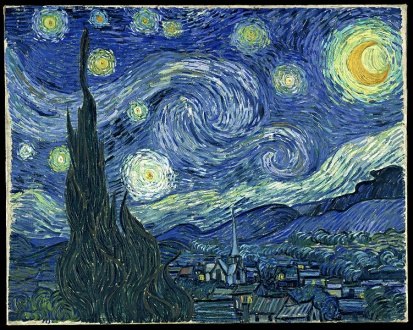 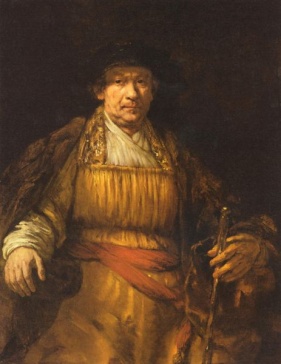 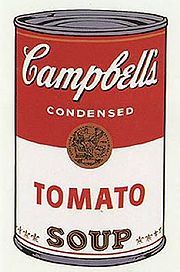 4.  5. 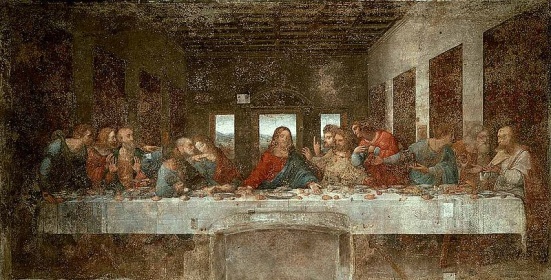 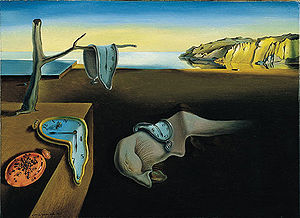 6.   7.  8. 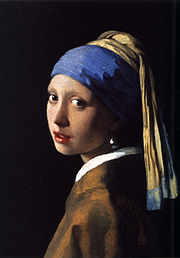 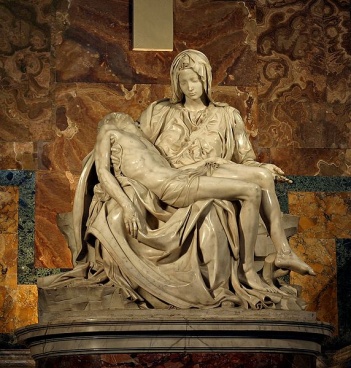 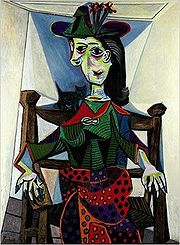 